Sajdik Ferenc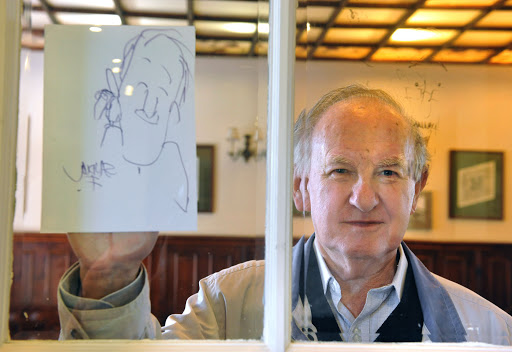 Rímfaragókirodalmi karikatúrák„…nem ontok vért soha békés fegyvereimmel,tollal, ecsettel és palettával; hiszenközéjük tartozom, kiket könyörtelen sors kényszerít örök mámort hajszolni váltigs önzetlenül bolond kacajra bírni bárkit…Charles Baudelaire: A karikatúristaKálnoky László fordítása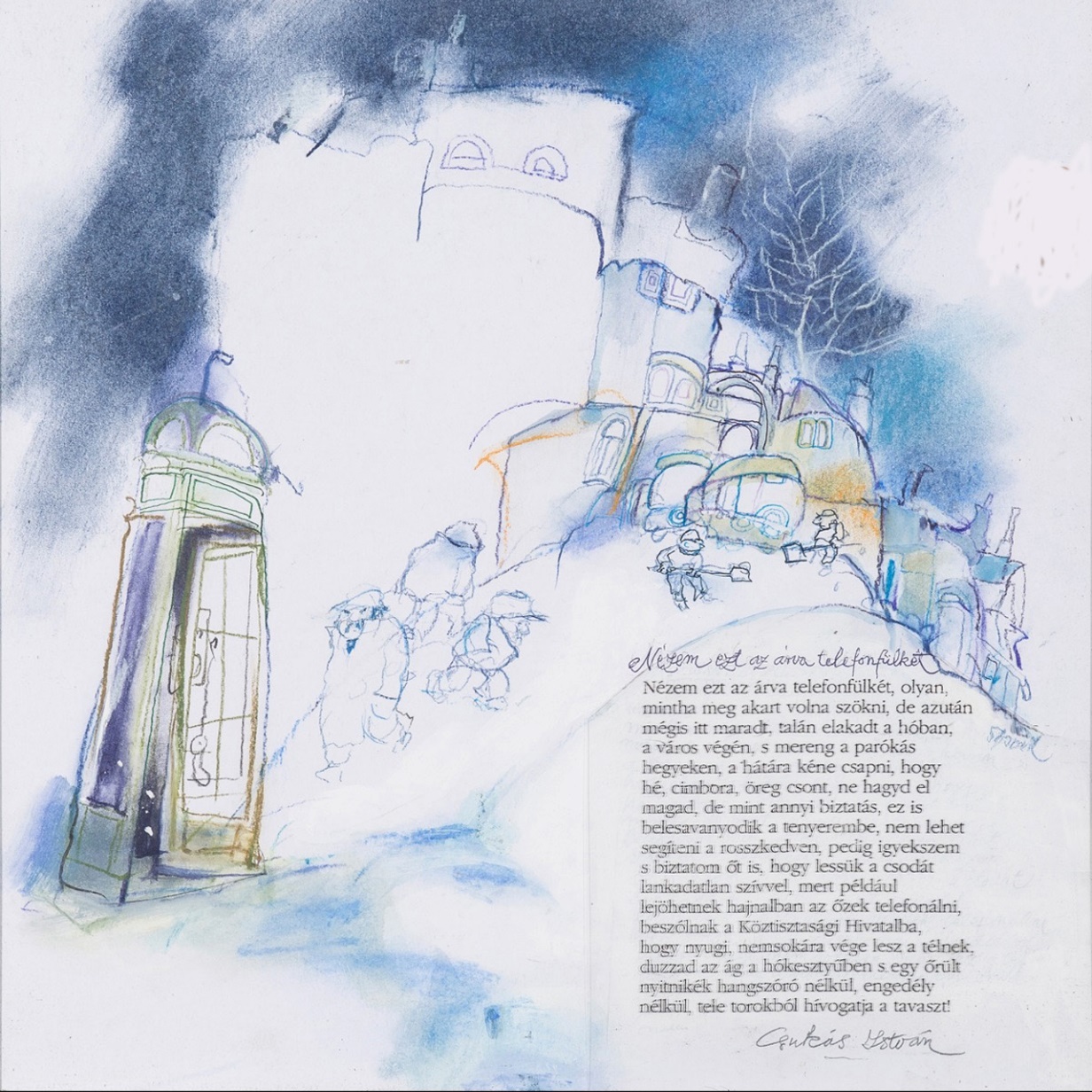 	Csukás István: Nézem ezt az árva telefonfülkét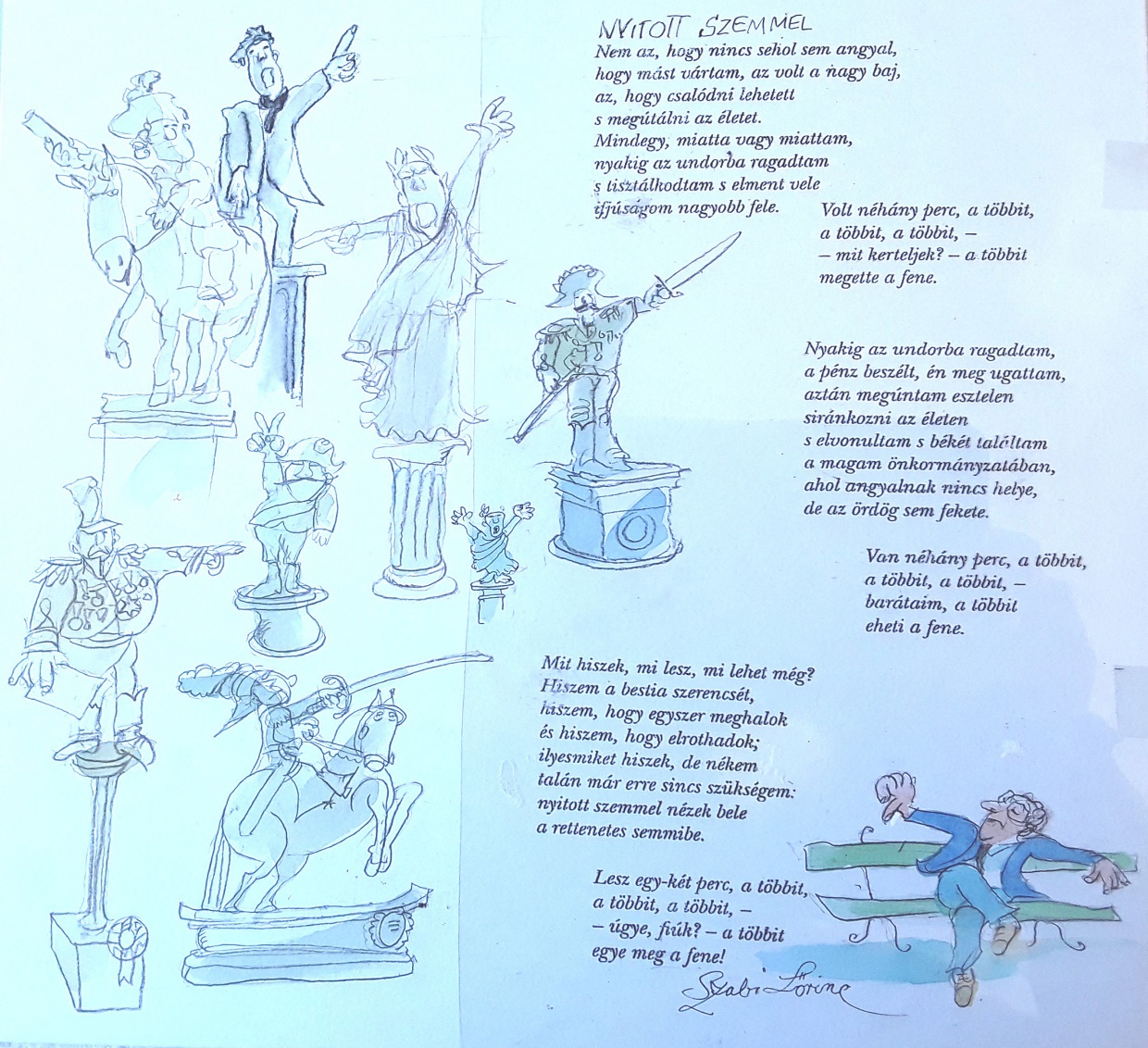 Szabó Lőrinc: Nyitott szemmelNem az, hogy nincs sehol sem angyal,hogy mást vártam, az volt a nagy baj,az, hogy csalódni lehetetts megútálni az életet.Mindegy, miatta vagy miattam,nyakig az undorba ragadtams tisztálkodtam s elment veleifjúságom nagyobb fele.Volt néhány perc, a többit,a többit, a többit, –– mit kerteljek? – a többitmegette a fene.Nyakig az undorba ragadtam,a pénz beszélt, én meg ugattam,aztán megúntam esztelensiránkozni az életens elvonultam s békét találtama magam önkormányzatában,ahol angyalnak nincs helye,de az ördög sem fekete.Van néhány perc, a többit,a többit, a többit, –barátaim, a többiteheti a fene.Mit hiszek, mi lesz, mi lehet még?Hiszem a bestia szerencsét,hiszem, hogy egyszer meghalokés hiszem, hogy elrothadok;ilyesmiket hiszek, de nékemtalán már erre sincs szükségem:nyitott szemmel nézek belea rettenetes semmibe.Lesz egy-két perc, a többit,a többit, a többit, –– úgye, fiúk? – a többitegye meg a fene!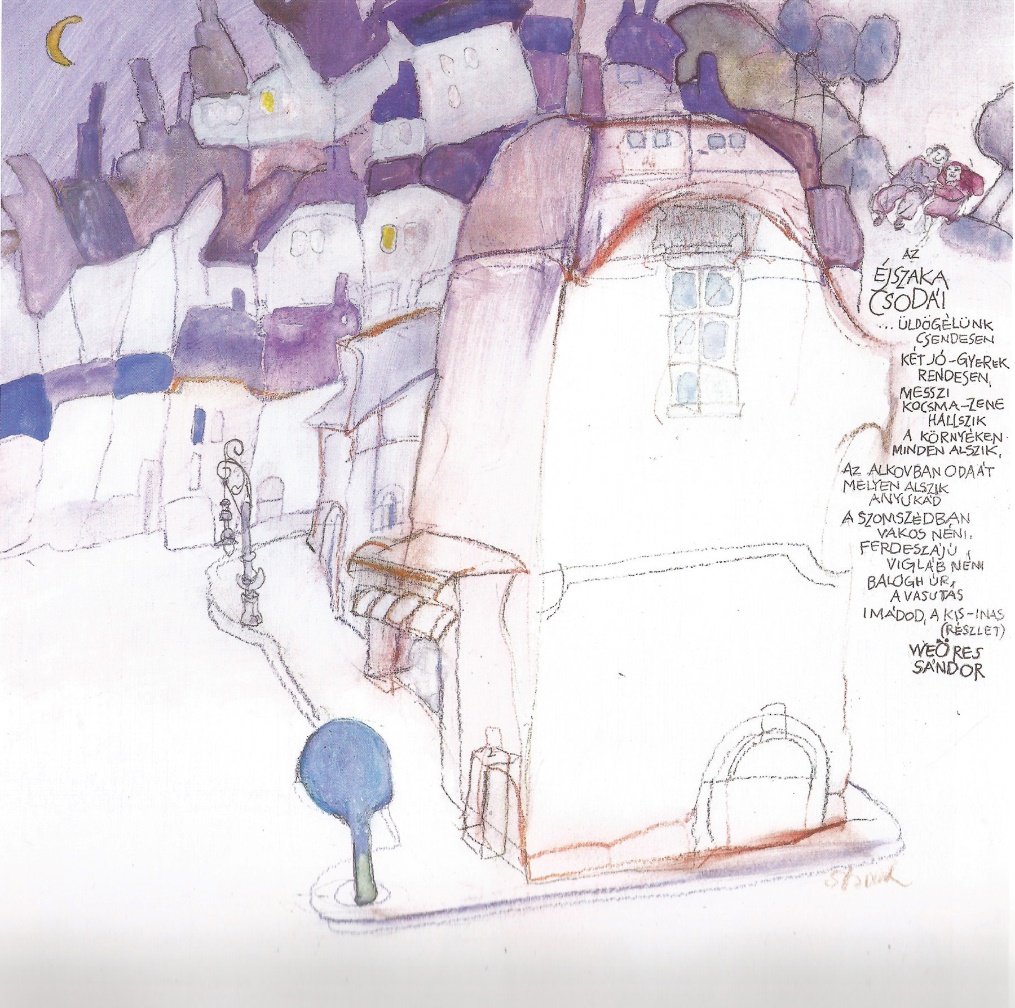 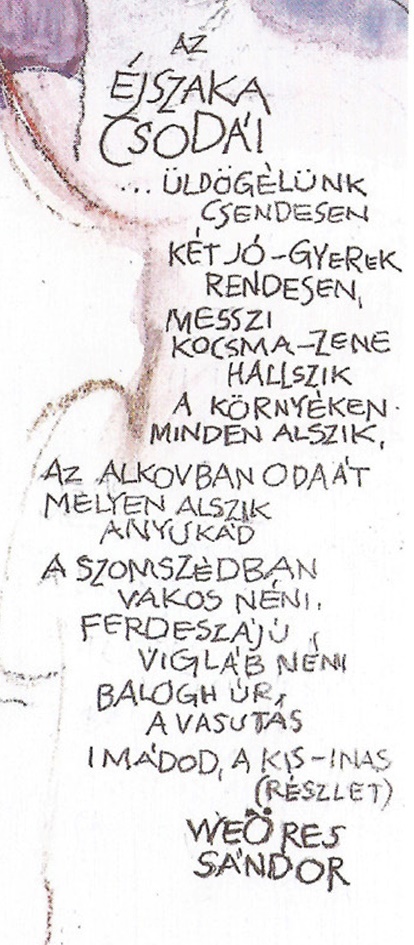 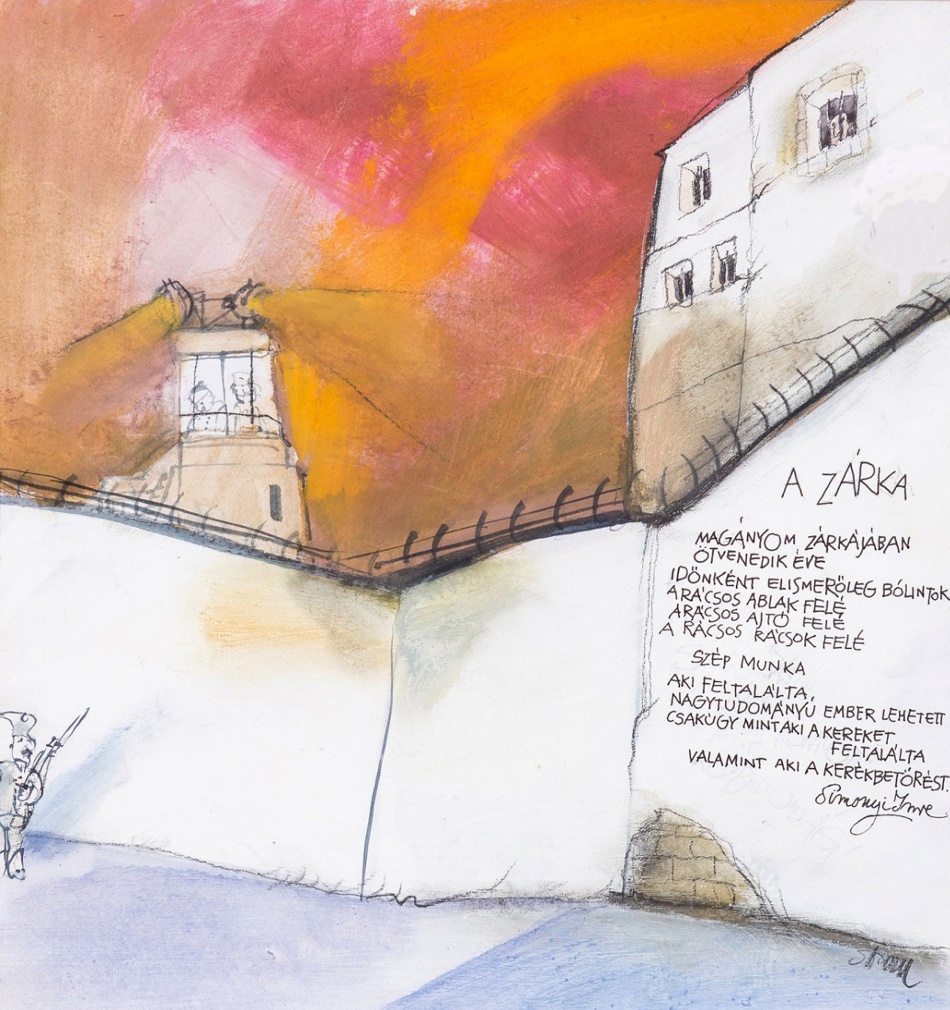 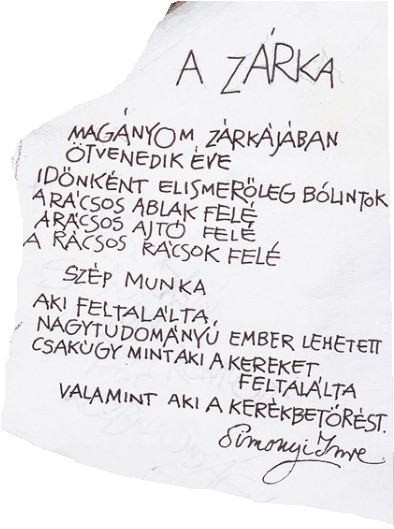 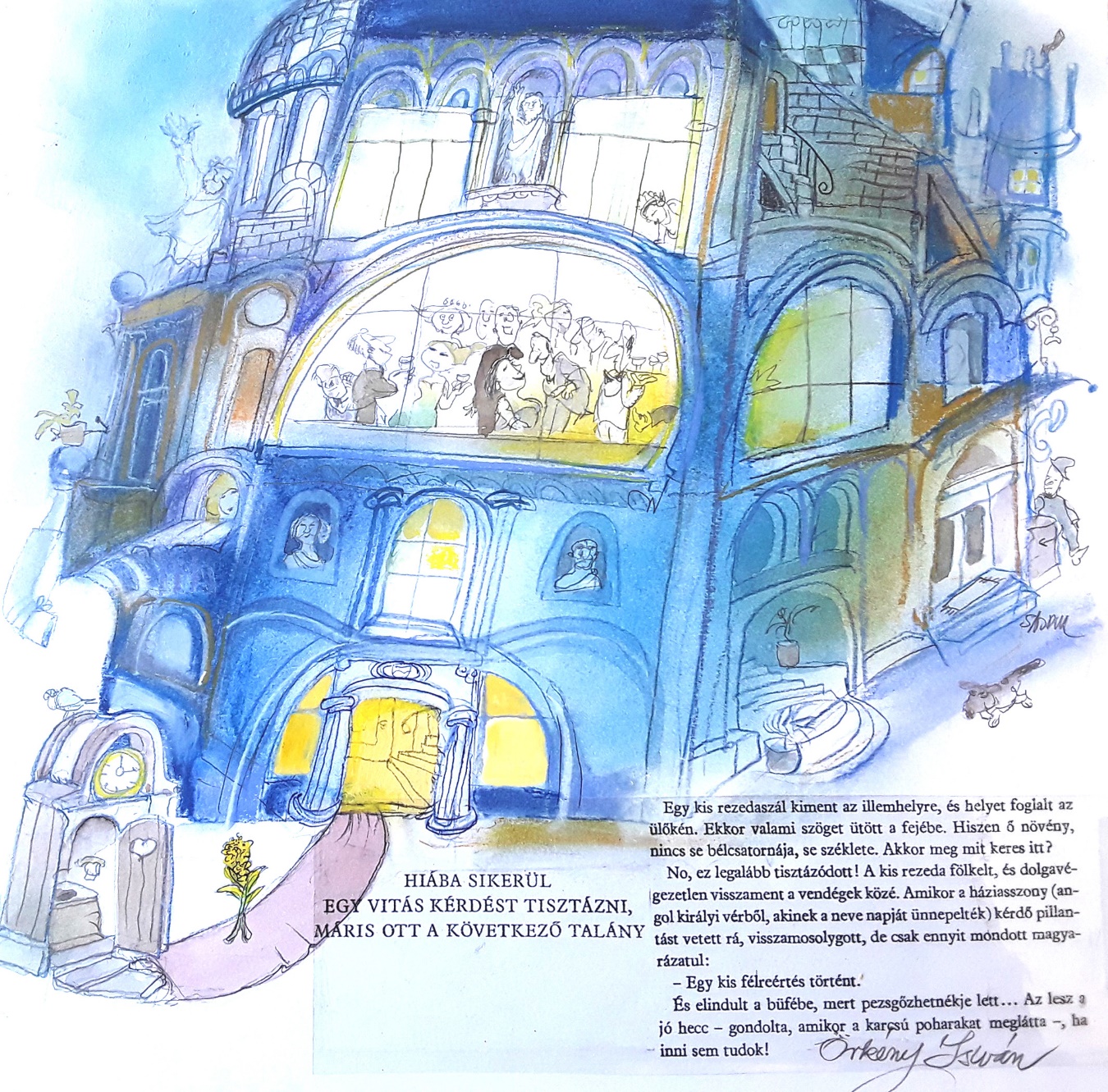 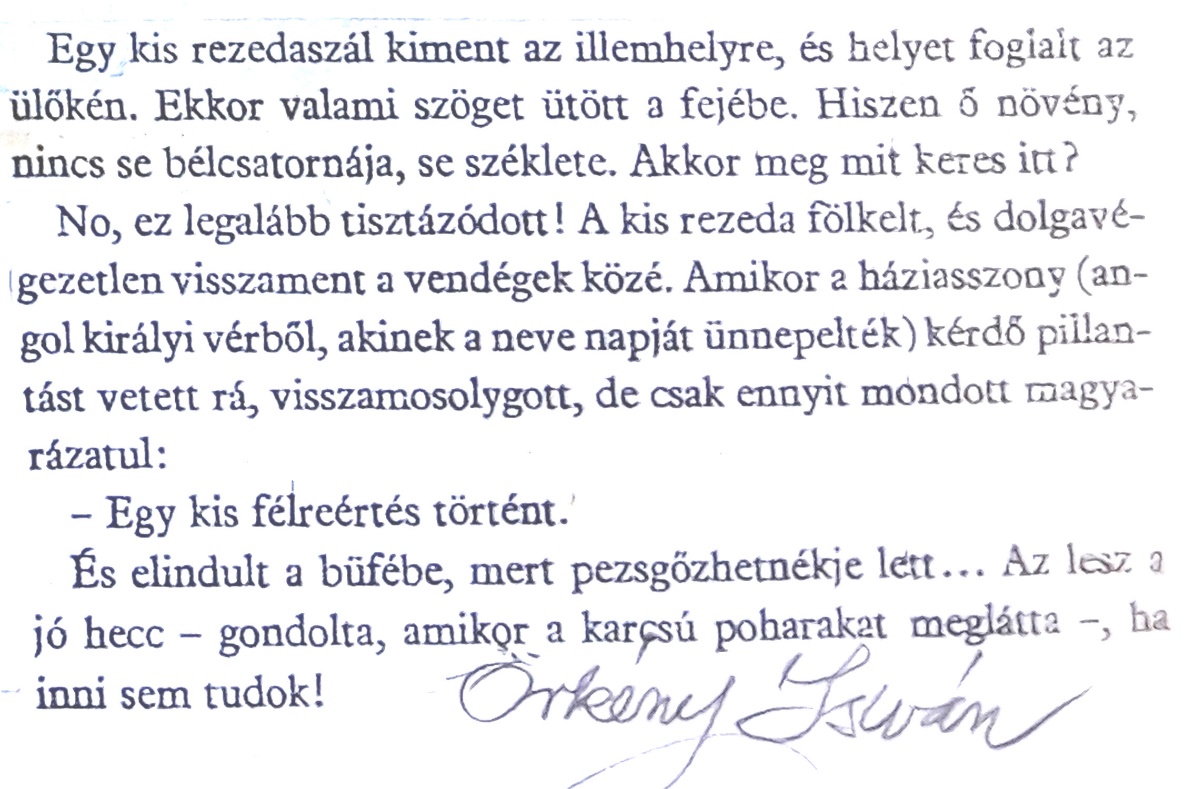 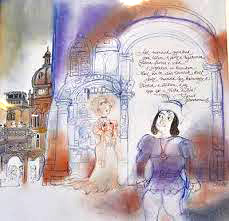 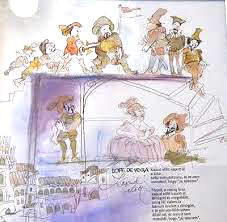         Lope de VegaKapud előtt kapott el a bikaszép menyasszony, és te nemmondtad, hogy „Jaj Istenem”….Férjed a vastag bikakapud előtt kapott el,felrúgott és megdöfött,amíg fél Valencia bámult minket s röhögött,s te gúnyos-fölényesenálltál ott, és annyit sem mondtál ,hogy „Jaj Istenem”.Janus Pannonius: Szilviáról	Azt mondod gyereked van 	         tőlem s jársz a nyakamra.
    Szilvia, furcsa e vád 	         s jogtalan is, kicsikém.
   Mert ha te dús tövisek közt jársz,	         mondd, így keseregsz-e:
       Vérzik a lábam, s jaj, 	          épp ez a tüske hibás!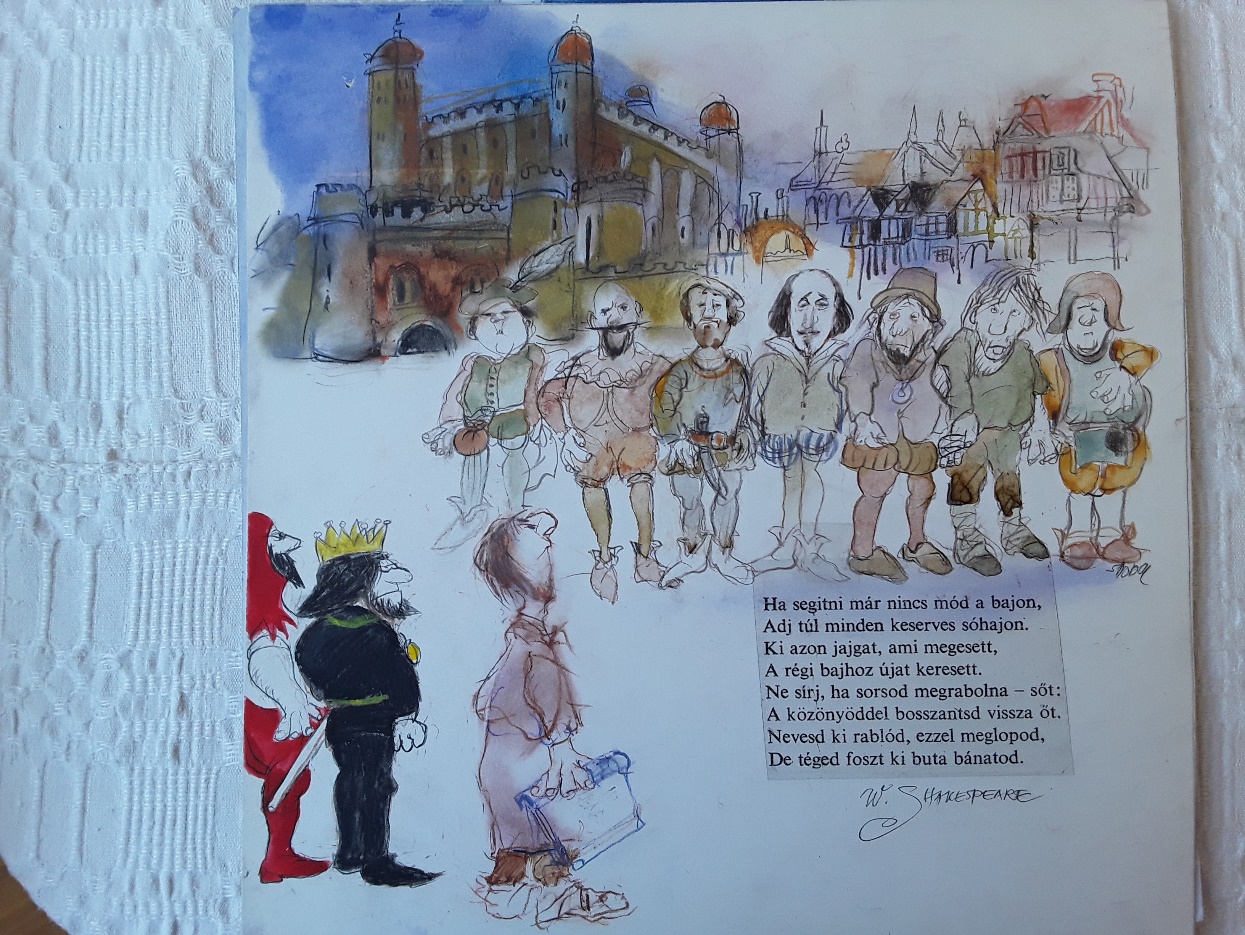 Ha segitni már nincs 	mód a bajon, 
Adj túl minden 	keserves sóhajon.
Ki azon jajgat,	 ami megesett,
A régi bajhoz 	újat keresett. Ne sírj, ha sorsod 	megrabolna – sőt:A közönyöddel 	bosszantsd vissza őt.Nevesd ki rablód, 	ezzel meglopod,De téged foszt ki 	buta bánatodWilliam Shakespeare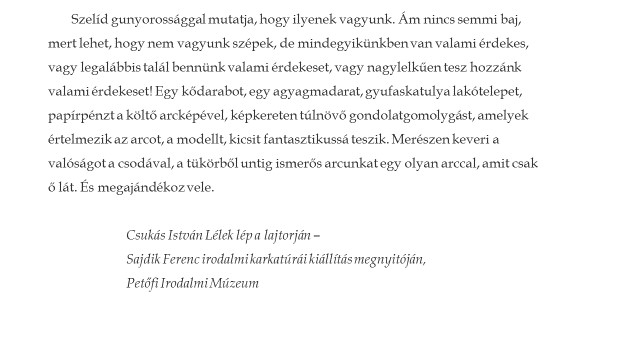 